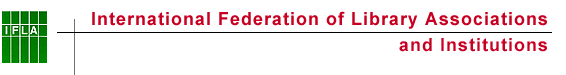 Library Services to People with Special NeedsIFLA Working Group on Prison LibrariesAction Plan 2019 – 2023IFLA Section on Librariesfor Persons with Special Needs (LSN)June 2022Major project outcomes: 
- Updated IFLA Guidelines for Prison Libraries- Preparation of the session on prison libraries at IFLA WLIC 2022 in Dublin- Content management of the IFLA LSN project page on prison libraries- Input provided for a UNESCO policy brief on prison librariesCurrent Working Group members:Chair:		Lisa Krolak, UNESCO Institute for Lifelong Learning, Hamburg, GermanyCo-Chairs:	Gerhard Peschers, JVA (Prison) Münster, Germany		Samira Zahra, Goethe-Institut Bulgaria, SofiaAdditionally, about 45 members from all regions of the world.WhatWhoWhenMeeting of Working GroupChairs28 August 2019IFLA WLICAthens, GreeceEstablishing a LSN project page on prison librariesMarie Eiriksson, Information Officer, LSNOctober 2019Locating members for the Working GroupChairs and Working GroupongoingCompilation of a background reading list on prison libraries for the project page on prison librariesLisa Krolak and Working GroupJanuary – April 2020ongoingProviding input for a UNESCO policy brief on prison librariesLisa Krolak and Working GroupJanuary/February 2020Compilation of a list with working tools for prison libraries for the project page on prison librariesLisa Krolak and Working GroupSummer 2020ongoingEstablishment and maintenance of a Listserv for the global prison library communityLisa KrolakJuly 2020Updating the IFLA Guidelines for Prison Libraries (first virtual meetings in March, April and May)Jane GarnerGuidelines Working GroupMarch 2021 –Summer 2022Meeting of the Guidelines Working Group to present the first full draft, during the virtual IFLA WLIC 2021 in Rotterdam, Netherlands (19 – 26 August 2021)Jane GarnerGuidelines Working Group23 August 2021IFLA WLIC RotterdamMeeting of the Guidelines Working Group to discuss proposed changes to the first full draftJane GarnerGuidelines Working Group20 September 2021Final draft of the Guidelines shared with global prison library community, LSN section and via IFLA Listserv and IFLA newsletter for commentsJane Garner15 February 2022Guidelines shared with IFLA for commentsJane GarnerLisa KrolakMay – June 2022Session on prison libraries during IFLA 2022 in Dublin, Ireland:
- Presenting the new IFLA Guidelines for Prison Libraries- Presentation of best practice examplesWorking GroupGuidelines Working GroupLSN Section27 July 2022IFLA WLICDublin26 – 29 July 2022Meeting of the Working GroupWorking GroupIFLA WLIC 2022Translation of the updated Guidelines into other languagesWorking GroupongoingMeeting of the Working Group to assess impactWorking GroupIFLA WLIC 2023Rotterdam